НОВГОРОДСКАЯ ОБЛАСТЬОБЛАСТНОЙ ЗАКОНО НАЛОГОВЫХ СТАВКАХ НА ТЕРРИТОРИИ НОВГОРОДСКОЙ ОБЛАСТИПринятПостановлениемНовгородской областной Думыот 29.10.2013 N 774-5 ОДСтатья 11. Установить налоговую ставку налога на прибыль организаций, подлежащего зачислению в консолидированный бюджет области, в размере 13,5 процента для следующих категорий налогоплательщиков:1) организациям, реализующим инвестиционные проекты, одобренные Правительством Новгородской области в соответствии с областным законом от 28.03.2016 N 945-ОЗ "Об инвестиционной деятельности в Новгородской области и защите прав инвесторов", при соблюдении требований, установленных частью 3 статьи 6 указанного областного закона и определении иных особенностей предоставления налоговых льгот для организаций, осуществляющих инвестиционные проекты, одобренные Правительством Новгородской области;(п. 1 в ред. Областного закона Новгородской области от 30.06.2016 N 1003-ОЗ)1-1) организациям, реализующим инвестиционные проекты, одобренные Правительством Новгородской области в соответствии с областным законом от 11.06.98 N 29-ОЗ "Об инвестиционной деятельности в Новгородской области и защите прав инвесторов" на фактический срок окупаемости инвестиционного проекта, но не более расчетного, рассчитанного в соответствии с Правилами расчета момента достижения полной окупаемости вложенных средств, расчетного срока окупаемости и определения иных особенностей применения льгот для организаций, осуществляющих инвестиционные проекты в Новгородской области, утвержденными постановлением Новгородской областной Думы от 29.01.97 N 500-ОД;(п. 1-1 введен Областным законом Новгородской области от 30.06.2016 N 1003-ОЗ)2) утратил силу. - Областной закон Новгородской области от 27.10.2017 N 173-ОЗ.3) управляющим компаниям и резидентам региональных промышленных площадок; управляющим компаниям, резидентам и базовым организациям технопарков; управляющим компаниям (управляющим организациям) бизнес-инкубаторов - в течение 5 налоговых периодов, начиная с налогового периода, в котором в соответствии с данными налогового учета была получена первая прибыль от деятельности, осуществляемой на территориях региональных промышленных площадок, технопарков и бизнес-инкубаторов, - в отношении прибыли, полученной от деятельности, осуществляемой на территориях региональных промышленных площадок, технопарков и бизнес-инкубаторов;(п. 3 введен Областным законом Новгородской области от 27.10.2017 N 173-ОЗ)4) резидентам бизнес-инкубаторов - в течение всего срока действия соглашения с управляющей компанией, начиная с налогового периода, следующего за годом заключения соглашения, и до окончания налогового периода, предшествующего году прекращения его действия;(п. 4 введен Областным законом Новгородской области от 27.10.2017 N 173-ОЗ)5) управляющим компаниям и резидентам индустриальных (промышленных) парков - в течение 10 налоговых периодов, начиная с налогового периода, в котором в соответствии с данными налогового учета была получена первая прибыль от деятельности, осуществляемой на территории индустриальных (промышленных) парков, - в отношении прибыли, полученной от деятельности, осуществляемой на территории индустриальных (промышленных) парков;(п. 5 введен Областным законом Новгородской области от 27.10.2017 N 173-ОЗ)6) утратил силу. - Областной закон Новгородской области от 28.11.2022 N 219-ОЗ.1-1. Налоговая ставка налога на прибыль организаций, подлежащего зачислению в консолидированный бюджет области, установленная частью 1 настоящей статьи, подлежит применению налогоплательщиками до даты окончания срока ее действия, но не позднее 1 января 2025 года.(часть 1-1 введена Областным законом Новгородской области от 04.04.2019 N 395-ОЗ; в ред. областных законов Новгородской области от 28.11.2022 N 219-ОЗ, от 28.08.2023 N 366-ОЗ)2. Утратила силу. - Областной закон Новгородской области от 27.10.2017 N 173-ОЗ.3. Установить пониженную ставку налога на прибыль организаций, подлежащего зачислению в консолидированный бюджет Новгородской области для организаций, получивших статус резидента территории опережающего развития в соответствии с Федеральным законом от 29 декабря 2014 года N 473-ФЗ "О территориях опережающего развития в Российской Федерации", созданных на территории монопрофильных муниципальных образований Новгородской области (моногородов) и отвечающих одновременно требованиям пункта 1 статьи 284.4 Налогового кодекса Российской Федерации, в отношении прибыли, полученной от деятельности, осуществляемой в течение срока действия соглашений об осуществлении деятельности на территории опережающего развития:(в ред. Областного закона Новгородской области от 31.10.2022 N 200-ОЗ)1) в размере 5 процентов - в течение пяти налоговых периодов, начиная с налогового периода, в котором в соответствии с данными налогового учета была получена первая прибыль от деятельности, осуществляемой при исполнении соглашений об осуществлении деятельности на территории опережающего развития;(в ред. Областного закона Новгородской области от 31.10.2022 N 200-ОЗ)2) в размере 10 процентов - в течение следующих пяти налоговых периодов.Налогоплательщик - резидент территории опережающего развития, созданной на территории монопрофильного муниципального образования Новгородской области (моногорода), вправе применять к налоговой базе, от деятельности, осуществляемой при исполнении соглашений об осуществлении деятельности на территории опережающего развития, налоговые ставки в размерах, указанных в настоящей части, при выполнении условий, предусмотренных пунктом 2 статьи 284.4 Налогового кодекса Российской Федерации.(в ред. Областного закона Новгородской области от 31.10.2022 N 200-ОЗ)В случае если налогоплательщик - резидент территории опережающего развития, созданной на территории монопрофильного муниципального образования Новгородской области (моногорода), не получил прибыль от деятельности, осуществляемой при исполнении соглашений об осуществлении деятельности на территории опережающего развития, в течение трех налоговых периодов, начиная с налогового периода, в котором такой налогоплательщик был включен в реестр резидентов территории опережающего развития, сроки, предусмотренные настоящей частью, начинают исчисляться с четвертого налогового периода, считая с того налогового периода, в котором такой участник был включен в реестр резидентов территории опережающего развития.(в ред. Областного закона Новгородской области от 31.10.2022 N 200-ОЗ)В случае прекращения статуса резидента территории опережающего развития, созданной на территории монопрофильного муниципального образования Новгородской области (моногорода), налогоплательщик считается утратившим право на применение особенностей применения налоговой ставки, установленных настоящей частью, с начала того квартала, в котором он был исключен из реестра резидентов территории опережающего развития.(в ред. Областного закона Новгородской области от 31.10.2022 N 200-ОЗ)(часть 3 введена Областным законом Новгородской области от 27.10.2017 N 173-ОЗ)4. Установить пониженную ставку налога на прибыль организаций, подлежащего зачислению в консолидированный бюджет Новгородской области для организаций - резидентов особой экономической зоны, созданной на территории Новгородской области в соответствии с Федеральным законом от 22 июля 2005 года N 116-ФЗ "Об особых экономических зонах в Российской Федерации" (далее - особая экономическая зона), в отношении прибыли, полученной от деятельности, осуществляемой на территории особой экономической зоны, в размере:1) 0 процентов - в течение семи налоговых периодов, начиная с налогового периода, в котором в соответствии с данными налогового учета была получена первая прибыль от деятельности, осуществляемой на территории особой экономической зоны (далее - налоговый период, в котором получена первая прибыль);2) 3 процента - с восьмого по девятый налоговый период включительно, начиная с налогового периода, в котором получена первая прибыль;3) 10 процентов - с десятого по одиннадцатый налоговый период включительно, начиная с налогового периода, в котором получена первая прибыль;4) 13,5 процента - по истечении одиннадцати налоговых периодов, начиная с налогового периода, в котором получена первая прибыль.Налоговые ставки, установленные настоящей частью, применяются организациями - резидентами особой экономической зоны при условии ведения ими раздельного учета доходов (расходов), полученных (понесенных) от деятельности, осуществляемой на территории особой экономической зоны, и доходов (расходов), полученных (понесенных) при осуществлении деятельности за пределами территории особой экономической зоны.Организация - резидент особой экономической зоны утрачивает право на применение ставок налога на прибыль организаций, установленных настоящей частью, с начала того квартала, в котором она утратила статус резидента особой экономической зоны.(часть 4 введена Областным законом Новгородской области от 02.12.2021 N 40-ОЗ)5. Установить пониженную ставку налога на прибыль организаций, подлежащего зачислению в консолидированный бюджет Новгородской области для организаций, осуществляющих деятельность по предоставлению по лицензионному договору прав использования результатов интеллектуальной деятельности, исключительные права на которые принадлежат налогоплательщику и зарегистрированы в федеральном органе исполнительной власти по интеллектуальной собственности, в отношении прибыли, полученной от указанной деятельности, в размере 0 процентов.Налоговая ставка, установленная настоящей частью, подлежит применению при условии ведения раздельного учета доходов (расходов), полученных (понесенных) в рамках такой деятельности, осуществляемой на территории Новгородской области, и доходов (расходов), полученных (понесенных) при осуществлении иной хозяйственной деятельности.Организация, осуществляющая деятельность по предоставлению по лицензионному договору прав использования результатов интеллектуальной деятельности, исключительные права на которые принадлежат налогоплательщику и зарегистрированы в федеральном органе исполнительной власти по интеллектуальной собственности, утрачивает право на применение ставок налога на прибыль организаций, установленных настоящей частью, с начала того квартала, в котором истек срок действия лицензионного договора, но не позднее 31 декабря 2024 года включительно.(часть 5 введена Областным законом Новгородской области от 28.03.2022 N 84-ОЗ)Статья 2Настоящий областной закон вступает в силу по истечении одного месяца со дня его официального опубликования, но не ранее 1 января 2014 года.(в ред. областных законов Новгородской области от 30.06.2016 N 1003-ОЗ, от 27.10.2017 N 173-ОЗ)Губернатор Новгородской областиС.Г.МИТИНВеликий Новгород31 октября 2013 годаN 373-ОЗ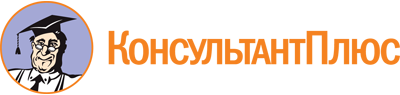 Областной закон Новгородской области от 31.10.2013 N 373-ОЗ
(ред. от 28.08.2023)
"О налоговых ставках на территории Новгородской области"
(принят Постановлением Новгородской областной Думы от 29.10.2013 N 774-5 ОД)Документ предоставлен КонсультантПлюс

www.consultant.ru

Дата сохранения: 27.11.2023
 31 октября 2013 годаN 373-ОЗСписок изменяющих документов(в ред. областных законов Новгородской областиот 03.03.2014 N 483-ОЗ, от 30.06.2016 N 1003-ОЗ, от 27.10.2017 N 173-ОЗ,от 04.04.2018 N 242-ОЗ, от 04.04.2019 N 395-ОЗ, от 02.12.2021 N 40-ОЗ,от 28.03.2022 N 84-ОЗ, от 31.10.2022 N 200-ОЗ, от 28.11.2022 N 219-ОЗ,от 28.08.2023 N 366-ОЗ)